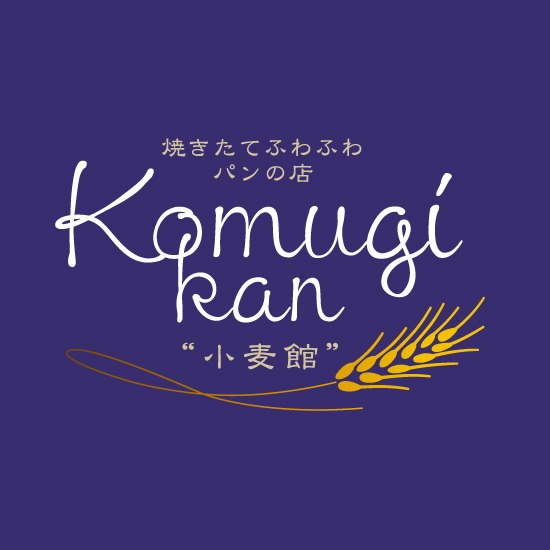 土・日限定10％OFFクーポンこちらの画面をレジにてお見せください。※他のクーポン、割引券との併用はできません。使用期限：２０１９年9月28日（土）29日（日）のみ　　